                PNW-ORCA 2017 Summer Race Schedule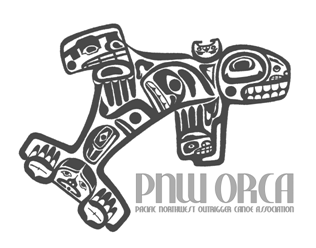 Pacific Northwest Outrigger Racing Canoe Association DateDayRace / HostRace SiteApril 22SaturdayRusty Iron Distance RacePacific Outrigger Canoe ClubFrenchman’s BarVancouver, WAMay 6SaturdayRace Around the IslandColumbia River Outrigger Canoe ClubFairway, ORMay 13SaturdayManu K. Baker Sprint RegattaKikaha O ke Kai Spanaway LakeSpanaway, WAMay 27SaturdayNa Po’e O ke Kai Sprint RegattaHui Wa’a O Wakinikona Green LakeSeattle, WAJune 10Saturday Hui Wa’a O Puget Sound Sprint RegattaHui Wa’a O Puget SoundSilver LakeEverett, WAJune 17SaturdayRooster RockMountain Home Canoe ClubRooster Rock State ParkCorbett, ORJune 24SaturdayHui Heihei Wa’a Sprint RegattaHui Heihei Wa’aWaterfront ParkSilverdale, WAJuly 15 – 16Saturday & SundayGorge Distance Race & OC1/OC2 RaceWaterwalker- JD DaviesCounty FairgroundsStevenson, WAJuly 29SaturdayDa GrindSeattle Outrigger Canoe ClubAug 12SaturdayBellingham Bay IronBellingham Bay Outrigger PaddlersBoulevard ParkBellingham, WAAug 19SaturdayPNW ChallengeKikaha O ke Kai/Sand Point OutriggerSeattle, WAOct 21SaturdayRuston RelayTo be determinedTacoma, WA